Premio Letterario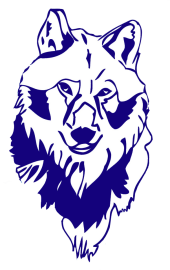 “Daunia&Sannio”Prima Edizione - Anno 2019 L’Associazione Culturale “Daunia&Sannio” - sede legale Roseto Valfortore (FG) - con il patrocinio e sostegno di pubbliche Istituzioni e Associazioni culturali del territorio della Daunia e del Sannio, bandisce il Premio Letterario "Daunia&Sannio"Art. 1 – Modalità di partecipazioneAl Concorso partecipano scrittori di ogni nazionalità, di età non inferiore ai 18 anni, con racconti brevi e inediti.Ciascun concorrente può presentare una sola opera.La partecipazione al bando è gratuita.Il tema è libero.Art. 2 – PremiI premi sono così costituiti: al primo classificato 			euro    700,00al secondo classificato 		euro    300,00al terzo classificato       		euro    200,00I premi non saranno assegnati o saranno revocati qualora le opere risultino già editate alla data di presentazione o premiate in altri concorsi.I premi non ritirati personalmente dall’autore, durante la manifestazione di premiazione, verranno corrisposti con la riduzione del 70%.Art. 3 – Tempi e modalità di presentazioneLa domanda, unitamente al racconto, va inviata entro la data del 30/09/2019 all’indirizzo di posta elettronica info@dauniaesannio.it In alternativa, la domanda e il racconto possono essere inviati, in formato cartaceo, all’indirizzo: Segreteria Premio Letterario “Daunia&Sannio” - Via G.B. D’Avanzo 65/A - 71039 Roseto V.re (FG)Per le opere inviate in modalità cartacea farà fede il timbro di accettazione dell’ufficio postale.La domanda dovrà contenere:generalità dell'autore: nome, cognome, luogo e data di nascita, indirizzo, numero di telefono e recapito di posta elettronica;titolo del racconto;autorizzazione al trattamento dei dati personali (art. 13 e 23 del D. Lgs. n. 196/2003);L’elaborato deve rispondere ai seguenti requisiti:essere scritto in lingua italiana;non superare 15.000 (quindicimila) caratteri, compresi gli spazi;essere inedito alla data di presentazione;non aver ricevuto premi in denaro in altri concorsi.Le opere pervenute oltre la scadenza del 30/09/2019, o difformi da quanto prescritto nel presente articolo 3, non saranno ammesse.E’ facoltativo, da parte dell’autore, allegare alla domanda una nota relativa a esperienze e riconoscimenti avuti in campo letterario.Il modulo di partecipazione e ogni utile informazione sono consultabili sul sito www.dauniaesannio.it Art. 4  – Commissione e Segreteria TecnicaTutti i racconti, resi anonimi, saranno esaminati da una Commissione di esperti. Il giudizio e le decisioni della Commissione sono insindacabili ed inappellabili.Sostiene il concorso, nella gestione amministrativa, la Segreteria Tecnica.Art. 5 – Regolamento di ConcorsoL’operato della Commissione e della Segreteria Tecnica è normato da apposito Regolamento, emanato ed approvato entro la data di scadenza di presentazione delle domande (30/09/2019).Il Regolamento di funzionamento sarà pubblicato sul sito www.dauniaesannio.it  Art. 6 – Informazioni e comunicazioniI concorrenti potranno richiedere informazioni utilizzando la casella di posta elettronica info@dauniaesannio.it o telefonando al numero 3286315985.I verbali della Commissione e della Segreteria Tecnica sono resi pubblici sul sito www.dauniaesannio.it    Eventuali comunicazioni saranno inviate all'indirizzo di posta elettronica dichiarato da ogni candidato. Art. 7  – Altre indicazioniL’Associazione si riserva di riprodurre i racconti, integralmente o in parte, sul proprio sito internet, in propri atti, documenti o pubblicazioni, senza che ciò comporti alcun obbligo di preavviso né il riconoscimento di alcun diritto per gli autori, se non la loro citazione.L’Autore resta proprietario dell’opera.Art. 8 – Responsabilità e privacyI candidati accettano le disposizioni regolamentari del presente bando e garantiscono l'originalità dei racconti presentati, dichiarando di essere gli unici ed esclusivi autori delle rispettive opere ed esonerando l'Associazione da ogni responsabilità per eventuali ipotesi di plagio. Ai sensi del DL 196/2003, l'Associazione dichiara che il trattamento dei dati è finalizzato alla gestione e diffusione del premio e all'invio di eventuali informative su iniziative future da parte dei promotori. Art. 9 – Disposizioni finaliL’Associazione si riserva il diritto di apportare al bando, in corso di validità, ogni utile variazione; delle modifiche sarà data comunicazione e ampia pubblicità. L’Associazione finanzia le attività anche con la raccolta del 5xmille. La cultura e l’arte meritano attenzione e rispetto, sono elementi fondamentali come ogni altra sociale necessità.